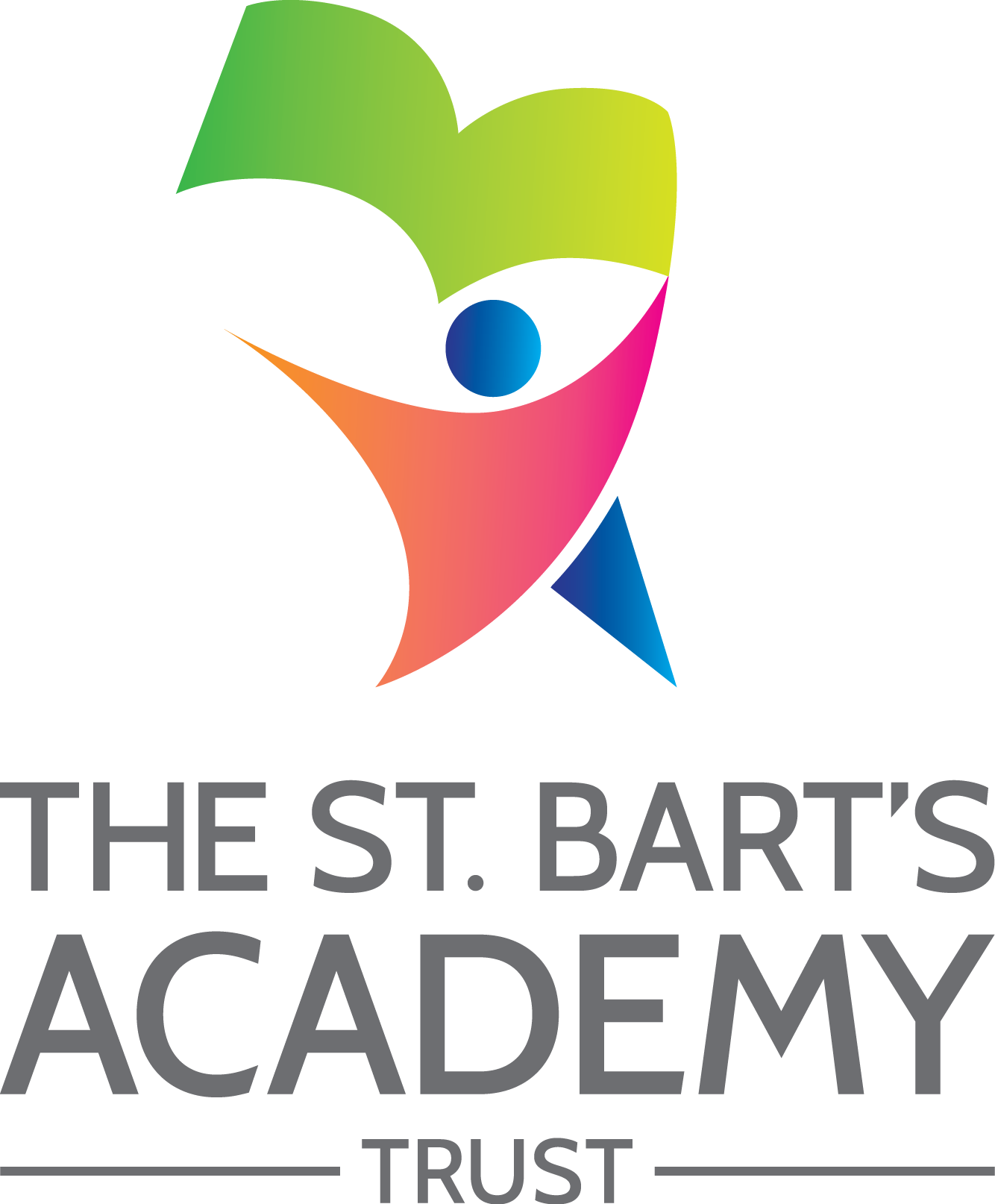 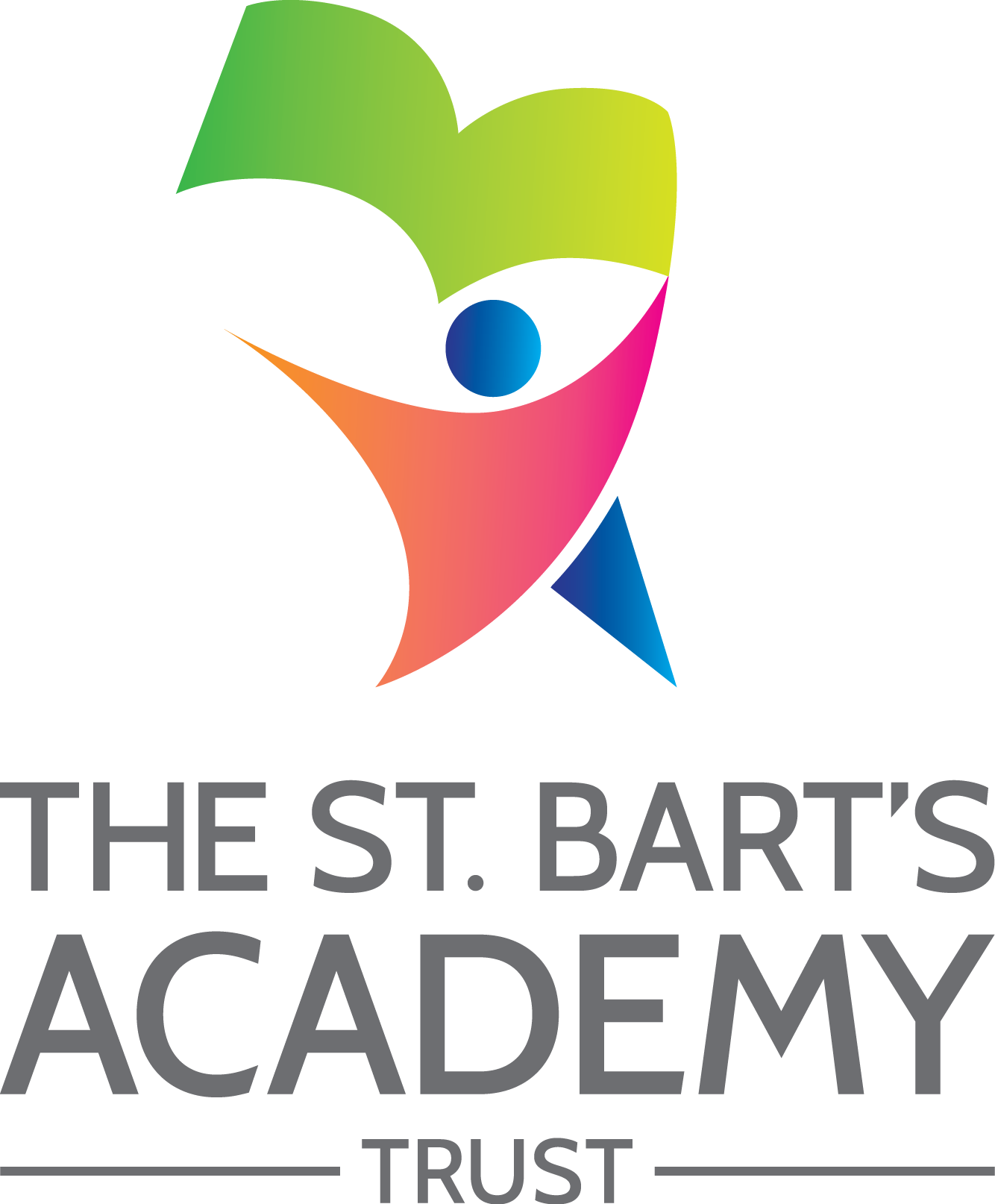 September 2020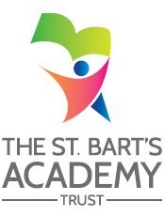 The St. Bart’s Academy TrustFreedom of Information PolicyThis is the  Publication Scheme on information available under the Freedom of Information Act 2000. The governing body is responsible for maintenance of this scheme.1) 	Introduction: what a publication scheme is and why it has been developedOne of the aims of the Freedom of Information Act 2000 (which is referred to as FOIA in the rest of this document) is that public authorities, including all maintained schools, should be clear and proactive about the information they will make public.To do this we must produce a publication scheme, setting out:The classes of information which we publish or intend to publishWhether the information is available free of charge or on paymentThe manner in which the information will be publishedThe scheme covers information already published and information which is to be published in the future. Some information which we hold may not be made public, for example personal information. 2) 		Categories of information publishedThe publication scheme guides you to information which we currently publish (or have recently published) or which we will publish in the future. This is split into categories of information known as 'classes'. The classes of information that we undertake to make available are organised into four broad topic areas:School Prospectus - information published in the school prospectusGovernors' Documents - information published in the School Profile and in other governing body documentsCurriculum - information about policies that relate to pupils and the school curriculumSchool Policies and other information related to the school (i.e. Academy Handbook) - information about policies that relate to the school in general3) 		How to request informationIf you require a paper version of any of the documents within the scheme, please contact the Academy by telephone, email, fax or letter. Contact details are set out below or you can visit our website at .Email: stsavioursoffice@sbmat.orgTelephone: 01782 433300Contact Address: Congleton Road, Talke, ST71LWTo help us process your request quickly, please clearly mark any correspondence “PUBLICATION SCHEME REQUEST” (in CAPITALS)If the information you are looking for is not available via the scheme and is not on our website, you can still contact the academy to ask if we have it.4) 		Paying for informationInformation published on our website is free, although you may incur costs from your internet service provider. If you do not have the internet, you can access our website through free Wi-Fi in public areas or a public library. Single copies of information covered by this publication are provided free unless stated otherwise. If your request means that we have to do a lot of photocopying or printing, or pay a large postage charge, we will let you know the cost before fulfilling your request.5) 		Information Currently Published  6) 		Feedback and ComplaintsWe welcome any comments or suggestions you may have about the scheme. If you wish to make a comment, please pass this on to our Office Manager (contact details in section 3 above), who will inform the most relevant and appropriate member of the Senior Management Team. If you wish to make a complaint, please refer to our ‘Complaints Procedures’ policy, published on our website.   The St. Bart’s Academy TrustThe St. Bart’s Academy TrustThe St. Bart’s Academy TrustThe St. Bart’s Academy TrustThe St. Bart’s Academy TrustFreedom of Information PolicyFreedom of Information PolicyFreedom of Information PolicyFreedom of Information PolicyFreedom of Information PolicyProduced Date:Produced Date:		September 2020		September 2020		September 2020Approved by Trust Board:Approved by Trust Board: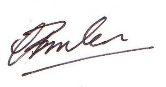 Christopher BrislenChief Executive OfficerChristopher BrislenChief Executive OfficerReview Date:Review Date:		September 2022		September 2022		September 2022DateSection AmendedSection AmendedSection AmendedSignatureItem Description School Prospectus The statutory contents of the school prospectus are as follows, (other items may be included in the prospectus at the school’s discretion):information about the implementation of the governing body’s policy on pupils with special educational needs (SEN) and any changes to the policy during the last year a description of the arrangements for the admission of pupils with disabilities; details of steps to prevent disabled pupils being treated less favourably than other pupils; details of existing facilities to assist access to the school by pupils with disabilities; the accessibility plan covering future policies for increasing access by those with disabilities to the school School Profile and other information relating to the governing body The contents of the School Profile are as follows: list information included in the school profile e.g. performance data summary of Ofsted report school’s intentions for the future, etc.Instrument of Government The name of the school The category of the school The name of the governing body The manner in which the governing body is constituted The term of office of each category of governor if less than 4 years The name of any body entitled to appoint any category of governorDetails of any trust If the school has a religious character, a description of the ethos The date the instrument takes effect Minutes ¹ of meeting of the governing body and its committees Agreed minutes of meetings of the governing body and its committees [current and last full academic school year] ¹Some information might be confidential or otherwise exempt from the publication by law – we cannot therefore publish this. Academy HandbookDetails key information for staff on Belgrave St. Bartholomew’s Academy, including staff organisation, aims and procedures. Accessibility PlanPlan for increasing participation of disabled pupils in the school’s curriculum, improving the accessibility of the physical environment and improving delivery of information to disabled pupils.Admissions PolicyDetails information on the admissions process for  and the criteria involved. Behaviour PolicyStatement of general principles on behaviour and discipline and of measures taken by the head teacher to prevent bullying.Charging and Remissions Policies A statement of the school’s policy with respect to charges and remissions for any optional extra or board and lodging for which charges are permitted, for example school publications, music tuition, trips.Child Protection Policy Statement of policy for safeguarding and promoting welfare of pupils at the school. Complaints Procedure Statement of procedures for dealing with complaints.Data Protection PolicyThis policy complies with the principles that are set out in the general data Protection Regulation (GDPR). It is to ensure that the  and all staff who process or use any personal information follow these principles at all times.  Educational Visits PolicySets out guidelines that support the planning and implementation of educational visits organised by .Equality DiversityEquality, Diversity and Cohesion Policy that provides a framework to promote equality, promote positive attitudes and good relations between diverse backgrounds. Exclusion PolicyInforms the school’s use of exclusion and the processes involved. Freedom of Information PolicyThis is the School Publication Scheme on information available under the Freedom of Information Act 2000. Health and Safety Policy  Statement of general policy with respect to health and safety at work of employees (and others) and the organisation and arrangements for carrying out the policy.Home – school agreement Statement of the school’s aims and values, the school’s responsibilities, the parental responsibilities and the school’s expectations of its pupils for example homework arrangements.Published reports of Ofsted referring expressly to the school Published report of the last inspection of the school and, where appropriate, inspection reports of religious education in those schools designated as having a religious character.Record of Recruitment and Vetting Checks PolicyClarifies the school’s position with regards to staffing, the recruitment and selection process, training and procedures, reference to applicable policies and the processes involved. Safeguarding PolicyA policy which recognises of the school’s legal and moral duty to promote the well-being of children, in line with Section 175 of the Education Act 2002.School session times and term dates Details of school session and dates of school terms and holidays. Sex and Relationships Education Policy Statement of policy with regard to sex and relationship education. Special Education Needs Policy Information about the school's policy on providing for pupils with special educational needs.Staff Discipline, Conduct and Grievance Policy Statement of procedure for regulating conduct and discipline of school staff and procedures by which staff may seek redress for grievance.